Publicado en Santiago de Compostela el 25/02/2016 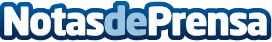 Blusens premia la fidelidadLa multinacional española Blusens ha puesto en marcha un sorteo a través de la plataforma Sorteamus en la que los participantes pueden llevarse su producto estrella: WebTV Blusens.Datos de contacto:Leticia GalendeAgencia Digital Yabadabadu911 310 633Nota de prensa publicada en: https://www.notasdeprensa.es/blusens-premia-la-fidelidad_1 Categorias: Nacional Cine Televisión y Radio Galicia Entretenimiento Consumo Innovación Tecnológica http://www.notasdeprensa.es